Endangered Animal Research Paper OutlineRequirements: 1500 - 2000 words (5-6 pages), Times New Roman 12 pt. font, double spaced, at least five separate sources used and correctly cited.  Minus the Introduction and Conclusion, each section topic should be bolded and centered above the 1-3 paragraphs about that topic.Title Page: Name of animal with picture. Also include your name, class, and dateThesis Statement/ Introduction: A good thesis statement starts with an interesting topic and then focuses on an important detail about your topic. (Your interesting topic is your animal and your important detail is that it is endangered).Anatomy and Appearance: What does your animal look like, average size, and what physical features make it successful, etc.Distribution and Habitat: Where is your animal found in the world (continents, countries), what climate/biomes does it live in (forests, deserts, coastal areas), etc.Behavior and Lifestyle: Are they social or solitary, dominance, protect each other and territory, etc.Reproduction and Life Cycles: When can they start reproducing, how long is their gestation, how many babies are born, when can they be on their own, how long do they live, etc.Diet and Prey:  What do they eat and how often, feeding habits, etc.Predators and Threats: What preys on your animal, what may be contributing to their endangerment, etc.Conservation Status and Life Today: What is their population numbers, are they continuing to decline, what is being done to help save them, what efforts are helping or not helping, other worries for this species, etc.Conclusion: Interesting summary of research and why others should care References: Correctly cite the resources that were used in your researchReferencesOn a new page, write your references.** Throughout the body, in-text citations are used and include the author’s/authors’ name(s) and the publication year. In APA format page numbers are not used in in-text citations.    Ex: (Wilkonson, 2009).For more information about how to cite properly please see EasyBib’s guides for APA citations based on the sources you are using.Center and bold the title “References” (do not include quotation marks, underline, or italicize this title)Alphabetize and Double-space all entriesEvery article/source mentioned in the paper and used in your study should be referenced and have an entry.Sample Reference Page: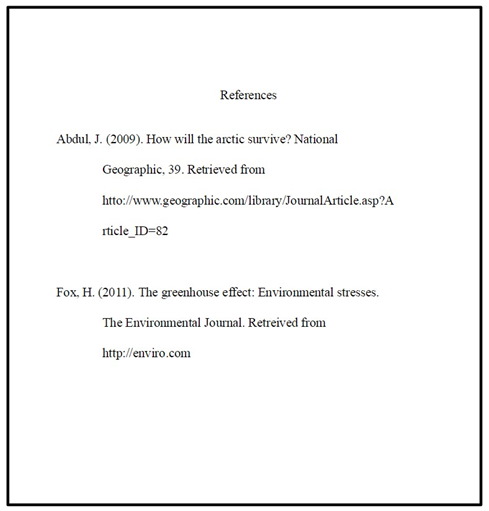 